Автоматизированный банк данныхАвтоматизированный банк данныхАвтоматизированный банк данныхАвтоматизированный банк данныхАвтоматизированный банк данныхАвтоматизированный банк данныхАвтоматизированный банк данныхАвтоматизированный банк данныхАвтоматизированный банк данныхФорма 2"Книга памяти" Республики Беларусь"Книга памяти" Республики Беларусь"Книга памяти" Республики Беларусь"Книга памяти" Республики Беларусь"Книга памяти" Республики Беларусь"Книга памяти" Республики Беларусь"Книга памяти" Республики Беларусь"Книга памяти" Республики Беларусь"Книга памяти" Республики БеларусьВоинское захоронение № 6081Воинское захоронение № 6081Воинское захоронение № 6081Воинское захоронение № 6081Воинское захоронение № 6081Воинское захоронение № 6081Воинское захоронение № 6081Воинское захоронение № 6081Воинское захоронение № 6081По состоянию на 26.08.2019 г.По состоянию на 26.08.2019 г.По состоянию на 26.08.2019 г.По состоянию на 26.08.2019 г.По состоянию на 26.08.2019 г.По состоянию на 26.08.2019 г.По состоянию на 26.08.2019 г.По состоянию на 26.08.2019 г.По состоянию на 26.08.2019 г.Место нахождения: Витебская областьМесто нахождения: Витебская областьМесто нахождения: Витебская областьМесто нахождения: Витебская областьМесто нахождения: Витебская областьМесто нахождения: Витебская областьМесто нахождения: Витебская областьМесто нахождения: Витебская областьЛиозненский районЛиозненский районЛиозненский районЛиозненский районДобромыслинский с/с Добромыслинский с/с Добромыслинский с/с Добромыслинский с/с НП: Добромысли, агрогородокНП: Добромысли, агрогородокНП: Добромысли, агрогородокНП: Добромысли, агрогородок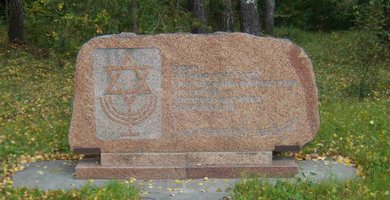 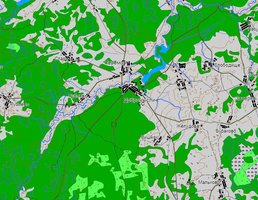 Тип воинского захоронения ЖВТип воинского захоронения ЖВТип воинского захоронения ЖВТип воинского захоронения ЖВТип воинского захоронения ЖВТип воинского захоронения ЖВТип воинского захоронения ЖВТип воинского захоронения ЖВБоевые действия 2МВБоевые действия 2МВБоевые действия 2МВБоевые действия 2МВБоевые действия 2МВБоевые действия 2МВБоевые действия 2МВБоевые действия 2МВДата захоронения 1943Дата захоронения 1943Дата захоронения 1943Дата захоронения 1943Дата захоронения 1943Дата захоронения 1943Дата захоронения 1943Дата захоронения 1943Дата установки памятника 2000Дата установки памятника 2000Дата установки памятника 2000Дата установки памятника 2000Дата установки памятника 2000Дата установки памятника 2000Дата установки памятника 2000Дата установки памятника 2000Дата установки знака —Дата установки знака —Дата установки знака —Дата установки знака —Дата установки знака —Дата установки знака —Дата установки знака —Дата установки знака —Количество похороненныхКоличество похороненныхКоличество похороненныхКоличество похороненныхИз нихИз нихИз нихИз нихИз нихИз нихИз нихИз нихИз нихИз нихИз нихИз нихИз нихКоличество похороненныхКоличество похороненныхКоличество похороненныхКоличество похороненныхизвестныхизвестныхнеизвестныхнеизвестныхвоеннослу-жащихвоеннослу-жащихучастников сопротивле-нияучастников сопротивле-нияучастников сопротивле-нияучастников сопротивле-нияжертв войныжертв войнывоенноплен-ных112112112112001121120000001121120Описание захоронения ПАМЯТНИК. БЕТОН. БЕЗ ОГРАЖДЕН. Описание захоронения ПАМЯТНИК. БЕТОН. БЕЗ ОГРАЖДЕН. Описание захоронения ПАМЯТНИК. БЕТОН. БЕЗ ОГРАЖДЕН. Описание захоронения ПАМЯТНИК. БЕТОН. БЕЗ ОГРАЖДЕН. Описание захоронения ПАМЯТНИК. БЕТОН. БЕЗ ОГРАЖДЕН. Описание захоронения ПАМЯТНИК. БЕТОН. БЕЗ ОГРАЖДЕН. Описание захоронения ПАМЯТНИК. БЕТОН. БЕЗ ОГРАЖДЕН. Описание захоронения ПАМЯТНИК. БЕТОН. БЕЗ ОГРАЖДЕН. Описание захоронения ПАМЯТНИК. БЕТОН. БЕЗ ОГРАЖДЕН. Описание захоронения ПАМЯТНИК. БЕТОН. БЕЗ ОГРАЖДЕН. Описание захоронения ПАМЯТНИК. БЕТОН. БЕЗ ОГРАЖДЕН. Описание захоронения ПАМЯТНИК. БЕТОН. БЕЗ ОГРАЖДЕН. Описание захоронения ПАМЯТНИК. БЕТОН. БЕЗ ОГРАЖДЕН. Описание захоронения ПАМЯТНИК. БЕТОН. БЕЗ ОГРАЖДЕН. Описание захоронения ПАМЯТНИК. БЕТОН. БЕЗ ОГРАЖДЕН. Описание захоронения ПАМЯТНИК. БЕТОН. БЕЗ ОГРАЖДЕН. Описание захоронения ПАМЯТНИК. БЕТОН. БЕЗ ОГРАЖДЕН. Описание захоронения ПАМЯТНИК. БЕТОН. БЕЗ ОГРАЖДЕН. Описание захоронения ПАМЯТНИК. БЕТОН. БЕЗ ОГРАЖДЕН. Описание захоронения ПАМЯТНИК. БЕТОН. БЕЗ ОГРАЖДЕН. Описание захоронения ПАМЯТНИК. БЕТОН. БЕЗ ОГРАЖДЕН. Описание захоронения ПАМЯТНИК. БЕТОН. БЕЗ ОГРАЖДЕН. Описание захоронения ПАМЯТНИК. БЕТОН. БЕЗ ОГРАЖДЕН. Описание захоронения ПАМЯТНИК. БЕТОН. БЕЗ ОГРАЖДЕН. Описание захоронения ПАМЯТНИК. БЕТОН. БЕЗ ОГРАЖДЕН. Описание захоронения ПАМЯТНИК. БЕТОН. БЕЗ ОГРАЖДЕН. Описание захоронения ПАМЯТНИК. БЕТОН. БЕЗ ОГРАЖДЕН. Описание захоронения ПАМЯТНИК. БЕТОН. БЕЗ ОГРАЖДЕН. Описание захоронения ПАМЯТНИК. БЕТОН. БЕЗ ОГРАЖДЕН. Описание захоронения ПАМЯТНИК. БЕТОН. БЕЗ ОГРАЖДЕН. Описание захоронения ПАМЯТНИК. БЕТОН. БЕЗ ОГРАЖДЕН. Описание захоронения ПАМЯТНИК. БЕТОН. БЕЗ ОГРАЖДЕН. Описание захоронения ПАМЯТНИК. БЕТОН. БЕЗ ОГРАЖДЕН. Описание захоронения ПАМЯТНИК. БЕТОН. БЕЗ ОГРАЖДЕН. Описание захоронения ПАМЯТНИК. БЕТОН. БЕЗ ОГРАЖДЕН. Описание захоронения ПАМЯТНИК. БЕТОН. БЕЗ ОГРАЖДЕН. Описание захоронения ПАМЯТНИК. БЕТОН. БЕЗ ОГРАЖДЕН. Описание захоронения ПАМЯТНИК. БЕТОН. БЕЗ ОГРАЖДЕН. Описание захоронения ПАМЯТНИК. БЕТОН. БЕЗ ОГРАЖДЕН. Описание захоронения ПАМЯТНИК. БЕТОН. БЕЗ ОГРАЖДЕН. Описание захоронения ПАМЯТНИК. БЕТОН. БЕЗ ОГРАЖДЕН. Описание захоронения ПАМЯТНИК. БЕТОН. БЕЗ ОГРАЖДЕН. Описание захоронения ПАМЯТНИК. БЕТОН. БЕЗ ОГРАЖДЕН. Описание захоронения ПАМЯТНИК. БЕТОН. БЕЗ ОГРАЖДЕН. Описание захоронения ПАМЯТНИК. БЕТОН. БЕЗ ОГРАЖДЕН. Описание захоронения ПАМЯТНИК. БЕТОН. БЕЗ ОГРАЖДЕН. Описание захоронения ПАМЯТНИК. БЕТОН. БЕЗ ОГРАЖДЕН. Описание захоронения ПАМЯТНИК. БЕТОН. БЕЗ ОГРАЖДЕН. Описание захоронения ПАМЯТНИК. БЕТОН. БЕЗ ОГРАЖДЕН. Описание захоронения ПАМЯТНИК. БЕТОН. БЕЗ ОГРАЖДЕН. Описание захоронения ПАМЯТНИК. БЕТОН. БЕЗ ОГРАЖДЕН. Описание захоронения ПАМЯТНИК. БЕТОН. БЕЗ ОГРАЖДЕН. Описание захоронения ПАМЯТНИК. БЕТОН. БЕЗ ОГРАЖДЕН. Описание захоронения ПАМЯТНИК. БЕТОН. БЕЗ ОГРАЖДЕН. Описание захоронения ПАМЯТНИК. БЕТОН. БЕЗ ОГРАЖДЕН. Описание захоронения ПАМЯТНИК. БЕТОН. БЕЗ ОГРАЖДЕН. Описание захоронения ПАМЯТНИК. БЕТОН. БЕЗ ОГРАЖДЕН. Описание захоронения ПАМЯТНИК. БЕТОН. БЕЗ ОГРАЖДЕН. Описание захоронения ПАМЯТНИК. БЕТОН. БЕЗ ОГРАЖДЕН. Описание захоронения ПАМЯТНИК. БЕТОН. БЕЗ ОГРАЖДЕН. Описание захоронения ПАМЯТНИК. БЕТОН. БЕЗ ОГРАЖДЕН. Описание захоронения ПАМЯТНИК. БЕТОН. БЕЗ ОГРАЖДЕН. Описание захоронения ПАМЯТНИК. БЕТОН. БЕЗ ОГРАЖДЕН. № п/п№ п/пвоинское звание фамилияимяотчествогод рожденияместо рожденияместо службы, должностьдата гибелиПричи на гибелиПричи на гибелиКате гория погиб шегоместо захо роне ниядополнительная информациядополнительная информацияместо призыва дополнительная информация о месте захоронения